СОВЕТ ДЕПУТАТОВ муниципального образования Чёрноотрожский сельсоветСаракташского района оренбургской областиЧЕТВЕРТЫЙ созывРЕШЕНИЕвнеочередного тридцать третьего заседания Совета депутатовЧёрноотрожского сельсовета Саракташского района Оренбургской области четвертого созыва30.08.2023                                      с. Черный Отрог                                   № 216Приложение №1к решению Совета депутатовЧёрноотрожского сельсовета Саракташского района Оренбургской области от  30.08.2023 № 216Методикапроведения опроса граждан, проживающих в посёлке СоветскийСаракташского района Оренбургской области 1.Общие положения1.1. Целью опроса граждан является выявление мнения жителей,  проживающих на территории посёлка Советский Саракташского района Оренбургской области по вопросу ликвидации МОБУ «Советская ООШ» Саракташского района Оренбургской области.1.2. В опросе граждан имеют право участвовать жители посёлка Советский Саракташского района Оренбургской области, обладающие избирательным правом (достигшие возраста 18 лет).1.3. Методом сбора информации является заполнение опросных листов по форме согласно приложению №2 к настоящему решению путем подомового (поквартирного) обхода граждан.1.4. Решение о формировании Комиссии принимается постановлением администрации муниципального образования Чёрноотрожский сельсовет Саракташского района Оренбургской области. В состав Комиссии входит не менее трех человек и не более девяти человек. Решением о формировании Комиссии определяется председатель и секретарь указанной Комиссии.1.5. Изготовление опросных листов производится Комиссией путем тиражирования на бумаге формата А4 в количестве, необходимом для проведения опроса граждан.1.6. Каждый опросный лист подписывается председателем Комиссии, после чего опросные листы передаются членам Комиссии для непосредственного осуществления  опроса граждан, по завершению которого они возвращаются  председателю Комиссии.1.7. Принимающий участие в опросе граждан в опросном листе должен выбрать один из ответов, путем проставления любого знака напротив ответа либо предложить свой вариант.1.8. Недействительными признаются Комиссией опросные листы неустановленной формы, а также опросные листы, по которым невозможно определить мнение участника опроса граждан и (или) опросные листы не содержат данных об опрашиваемом и (или) его подписи. 1.9. Если участник опроса граждан считает, что была допущена ошибка при оформлении опросного листа, данный участник вправе обратиться с просьбой к члену Комиссии в целях предоставления ему и оформления другого опросного листа вместо испорченного.1.10. Испорченные опросные листы передаются председателю Комиссии, который организует уничтожение членами Комиссии испорченных, а также признанных недействительными опросных листов, о чем составляется соответствующий акт.1.11. На основании полученных Комиссией результатов опроса граждан составляется протокол, в котором указываются следующие данные:1) дата и место составления протокола;2) формулировки вопросов, предлагаемых при проведении опроса граждан;3) установленная настоящим решением минимальная численность жителей посёлка Советский Саракташского района Оренбургской области для признания опроса граждан состоявшимся;4) число жителей посёлка Советский Саракташского района Оренбургской области, принявших участие в опросе граждан (не менее установленной минимальной численности);5) общее число опросных лисов;6) число опросных листов, в том числе: признанных действительными, недействительными, а также испорченными;7) результаты опроса граждан (признан или не признан состоявшимся).Опрос граждан признается состоявшимся, если минимальная численность жителей посёлка Советский Саракташского района Оренбургской области, принявших участие в указанном опросе и чьи  опросные листы признаны действительными, составляет 39  человек.1.12. Протокол подписывается всеми членами Комиссии и передается вместе с опросными листами, актом обиспорченных, признанных недействительными опросных листов (при наличии) в администрацию Чёрноотрожского сельсовета Саракташского района Оренбургской области. Приложение №2к решению Совета депутатовЧёрноотрожского сельсовета Саракташского района Оренбургской области от 30.08.2023   № 216Опросный листПросим Вас выразить мнение по вопросу ликвидации МОБУ «Советская ООШ» Саракташского района Оренбургской областиФ.И.О. опрашиваемого лица__________________________________________Дата рождения _____________________________________________________Адрес регистрации: _________________________________________________Дата проведения опроса   ____________________________________________Согласен на обработку моих персональных данных: фамилии, имени, отчества, даты рождения и адреса регистрации в целях учета моего мнения по вопросу ликвидации МОБУ «Советская ООШ» Саракташского района Оренбургской области____________     ___________________________________________________        (подпись)                                        (Фамилия, инициалы опрашиваемого лица) Вопрос, предлагаемый при проведении опроса граждан:Согласны ли Вы  с ликвидацией Муниципального бюджетного образовательного учреждения «Советская основная общеобразовательная школа» Саракташского района Оренбургской области (МОБУ «Советская ООШ»)?» (Выберите один из вариантов ответа)Ваше мнение ______________________________________________Участник опроса граждан                        ____________   __________________                                                                                    (подпись)             (Фамилия, инициалы)Лицо, осуществляющееопрос граждан                                           ____________   __________________                                                                                  (подпись)               (Фамилия, инициалы)Председатель комиссии по проведению опроса граждан                                          ____________   __________________                                                                      (подпись)                (Фамилия, инициалы)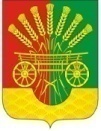 О назначении и проведении опроса граждан посёлка Советский Саракташского района Оренбургской области по вопросу ликвидации общеобразовательного учреждения МОБУ «Советская ООШ» Саракташского района Оренбургской областиВ соответствии со статьей 31 Федерального закона от 06.10.2003 №131-ФЗ «Об общих принципах организации местного самоуправления в Российской Федерации», статьей 22 Федерального закона от 29.12.2012                       № 273-ФЗ «Об образовании в Российской Федерации», Положением о порядке назначения и проведения опроса граждан на территории муниципального образования Чёрноотрожский сельсовет Саракташского района Оренбургской области, утвержденным Решением Совета депутатов Чёрноотрожского сельсовета от 14.06.2014 №146, руководствуясь Уставом муниципального образования Чёрноотрожский сельсовет Саракташского района Оренбургской области, с целью выявления и учета мнения жителей по вопросу ликвидации МОБУ «Советская ООШ» Саракташского района Оренбургской областиСовет депутатов Чёрноотрожского сельсовета Р Е Ш И Л:1. Назначить опрос граждан, проживающих в поселке Советский Саракташского района Оренбургской области (далее – опрос граждан) и провести его в период с 25 сентября 2023 года по 4 октября 2023 года. Срок проведения опроса граждан – 10 календарных дней.2. Утвердить методику проведения опроса граждан согласно приложению № 1 к настоящему решению.3. Утвердить форму опросного листа с вопросами, предлагаемыми при проведении опроса, согласно приложению №2 к настоящему решению;4. Установить, что для признания опроса граждан состоявшимся минимальная численность жителей посёлка Советский Саракташского района Оренбургской области, принявших участие в указанном опросе и чьи опросные листы признаны действительными, составляет 39 человек.5. Настоящее решение вступает в силу после дня его опубликования в информационном бюллетене «Чёрноотрожский сельсовет» и подлежит размещению на официальном сайте муниципального образования Чёрноотрожский сельсовета Саракташского района Оренбургской области.6. Контроль за исполнением настоящего решения возложить на постоянную комиссию Совета депутатов сельсовета по мандатным вопросам, вопросам местного самоуправления, законности, правопорядка, казачества, работе с общественными и религиозными объединениями, национальным вопросам и делам военнослужащих (Гусев П.Г.).«За» - считаю, что школу нужно закрыть«Против» - считаю, что школу закрывать не нужно